Bob Iger: Women Will Direct 40% of Disney's Next Films Disney CEO Bob Iger announced 40% of its upcoming movies have female directors, including such films as "Frozen 2" and "Captain Marvel." Iger said the company had already surpassed the recent 4% challenge other studios are committing to, noting in a tweet, "I'm proud to say 40% of @DisneyStudios' upcoming movie slate is being directed by women and we are striving for more!"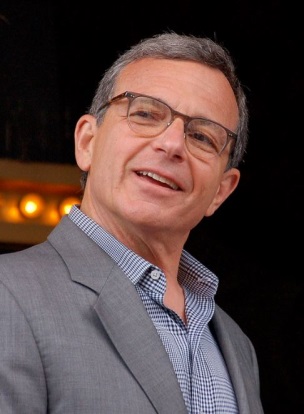 ScreenRant 1/31/19https://screenrant.com/disney-movies-women-directors/Image credit:https://upload.wikimedia.org/wikipedia/commons/f/f8/BobIgerHWOFJune2013.jpg